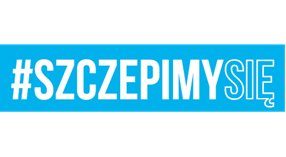 Giżycko, 20 kwietnia 2021 r.INFORMACJA Z OTWARCIA OFERTZamawiający 24 Wojskowy Oddział Gospodarczy w Giżycku, działając zgodnie 
z art. 222 ust. 5 Ustawy z dnia 11 września 2019 r. – Prawo zamówień publicznych 
(Dz. U. z 2019 r. poz. 2019 z póź.zm.) przekazuje informację z otwarcia ofert 
w postępowaniu o udzielenie zamówienia publicznego na wykonanie roboty budowlanej – remont budynku nr 1 w kompleksie wojskowym przy ul. 1-go Maja w Giżycku wraz z wymianą wewnętrznej instalacji centralnego ogrzewania na podstawie opracowanej dokumentacji technicznej (post. 12/2021).Informacje, o których mowa w art. 222 ust. 5 Ustawy Pzp:KOMENDANT/-/ płk Wojciech GRZYBOWSKIKwota, jaką Zamawiający zamierza przeznaczyć na sfinansowanie zamówienia:2 000 000,00 zł brutto.Kwota, jaką Zamawiający zamierza przeznaczyć na sfinansowanie zamówienia:2 000 000,00 zł brutto.Kwota, jaką Zamawiający zamierza przeznaczyć na sfinansowanie zamówienia:2 000 000,00 zł brutto.Kwota, jaką Zamawiający zamierza przeznaczyć na sfinansowanie zamówienia:2 000 000,00 zł brutto.Kwota, jaką Zamawiający zamierza przeznaczyć na sfinansowanie zamówienia:2 000 000,00 zł brutto.Kwota, jaką Zamawiający zamierza przeznaczyć na sfinansowanie zamówienia:2 000 000,00 zł brutto.Nr  of.Firmy oraz adresy Wykonawców,których oferty zostały otwarteCena bruttoTermin realizacji zamówieniaOkres rękojmiOf.1MAM PLAN JUSTYNA ŚWITAJ ŁUGIELE 14, 16-407 WIŻAJNYNIP: 847 152 43 10  REGON: 2008310192 657 574,37 zł19 LISTOPADA 202136 miesięcyOf.2Bomar 2 Tomasz Gajewskiul. Łochowska 1A07-140 SadowneNIP: 8241705172REGON: 1405795501 748 049,01 zł19 LISTOPADA 202136 miesięcyOf.3CommsBlackSpółka z ograniczoną odpowiedzialnością Sp. k.
ul. Radzikowskiego 3, 31-305 Kraków
 NIP: 6772420254REGON: 3672978891 918 767,99 zł19 LISTOPADA 202136 miesięcyOf.4PPHU Nowakowski Adam, Nowakowska Monika s.cul. Czarnieckiego 3405-120 LegionowoNIP: 536 188 67 43 REGON: 1424316902 311 644,74 zł19 LISTOPADA 202136 miesięcyOf.5Kompleksowa Obsługa Nieruchomości Andrzej Ryrychul. Wojska Polskiego 24
19-500 GołdapNIP: 847-106-66-75 REGON: 5108254212 534 845,40 zł19 LISTOPADA 202136 miesięcyOf.6Spec-Bud Kuś Krystianul. Szkolna 1/711-700 MrągowoNIP: 7422231168 REGON: 2815732641 642 050,00 zł19 LISTOPADA 202136 miesięcyOf.7PRZEDSIĘBIORSTWO WIELOBRANŻOWE ART-BUD ARTUR KORNAKKOLNISZKI 3  19-500 GOŁDAP    NIP: 847-138-96-80	REGON: 3681702571 926 412,40 zł19 LISTOPADA 202136 miesięcyOf.8Grundung Sp. z o.o.ul. Zwycięstwa 8/21015-703 BiałystokNIP: 5423223980 REGON: 2006779891 492 000,00 zł19 LISTOPADA 202136 miesięcyOf.9SPÓŁDZIELNIA WIELOBRANŻOWA „NIEGOCIN”ul. MAZURSKA 311-500 GIŻYCKONIP: 845-000-09-84 REGON: 0004486632 233 558,30 zł19 LISTOPADA 202136 miesięcy